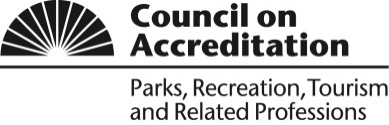 Council on Accredition of Parks, Recreation, Tourism, and Related Professions Notice of Intent to Pursue accreditation(Initial and Continuing Accreditation)The recreation, park resources and leisure services program described herewith and meeting the stated eligibility criteria below makes Notice of Intent to Pursue Accreditation.  Accreditation is open to programs that meet the following criteria: The academic unit and curriculum concerned with parks, recreation, tourism, or a related profession has been in operation for at least three years and is clearly identifiable to the public. The institution is currently accredited by the appropriate regional accrediting association recognized by the Council for Higher Education Accreditation (CHEA) or by the current national accrediting body.A minimum of two full time faculty members and a minimum of one additional full time equivalent faculty position (FTE), which may be comprised of multiple individuals, shall be assigned to and instruct in the Program.A minimum of two full-time faculty members shall hold a degree of masters or higher, and a degree of bachelors or above in parks, recreation, tourism, or the appropriate related profession. All individuals instructing in the programs shall have competence and credentials in the subject matter for which they are responsible.Each Program seeking accreditation shall employ at least one individual as a faculty member who has completed formal COAPRT training no less than five years prior to submission of the self-study.Accreditation History (if applicable)Accreditation of Options (if applicable)Options for which accreditation is requested: A – Leisure Services Management		 B – Natural Resources Recreation Management	 C – Leisure/Recreation Program Delivery	 D – Therapeutic Recreation	 NoneEmphases or identified career thrusts, beyond the approved options checked in this section.  These will not be eligible for accreditation but will be reviewed as part of the overall assessment of the program.  Give titles as they are publicized:      Submittal DatesApplication for Accreditation - If approval is granted by the Council to proceed with the accreditation process, the application for accreditation, application fee, and self-study report will be due within two (2) years of submission of this form.  Notification is usually given within two (2) weeks of submission of this form.Accreditation Visit - Indicate a two-week time period during which the program is able to complete the on-site accreditation visit.  Visits must be completed between October and April.  The self-study report must be completed at least eight (8) weeks prior to the scheduled visit.Accreditation Visit Date Range:      Intent to Pursue Accredited FeePlease submit the $500 Intent to Pursue Accreditation Fee along with this form.AuthorizationSend completed form to:	National Recreation & Park Association							Attn: COAPRT				22377 Belmont Ridge Road				Ashburn, VA  20148-4501				Phone: 703-858-0784				Fax: 703-858-0794				Email: coaprt@nrpa.org SignaturesAll answers and statements in this application are true to the best of my knowledge and belief:Program informationProgram informationProgram informationProgram informationDate Form Completed:Date Form Completed:Date Form Completed:Date Form Completed:Date Form Completed:Date Form Completed:Date Form Completed:Date Form Completed:Date Form Completed:Date Form Completed:Date Form Completed:Date Form Completed:Institution Name:Program Name:Address:City:State:State:State:Zip:General Phone:General Fax:General Fax:General Fax:General Fax:General Fax:General Fax:General Email:Website:Website:Website:Website:Program Head:Title:Title:Title:Title:Academic Rank:Program Head Phone:Program Head Email:Program Head Email:Program Head Email:Program Head Email:Program Head Email:Program Head Email:Date of initial COAPRT Accreditation:Date of most recent COAPRT accreditation:Name and title of Program HeadName and title of Program HeadName and title of Program HeadName and title of Program HeadSignature  of Program HeadDateName and title of Administrator of the Department, Division, School, or CollegeName and title of Administrator of the Department, Division, School, or CollegeName and title of Administrator of the Department, Division, School, or CollegeName and title of Administrator of the Department, Division, School, or CollegeSignature of Administrator of the Department, Division, School, or CollegeDateName and title of Chief Executive Officer of the Institution or DesigneeName and title of Chief Executive Officer of the Institution or DesigneeName and title of Chief Executive Officer of the Institution or DesigneeName and title of Chief Executive Officer of the Institution or DesigneeChief Executive Officer of the Institution or DesigneeDateSignature and Seal of Notary PublicDate